What does it mean to "factor?"Take an addition or subtraction problem and write it as an ____________________________ multiplication problem.How have I already seen “factoring?”When ___________________________ polynomials! Factoring is just the ______________________ direction.Example: Multiply2(x – 3)Factoring using GCF: _____________________ start by taking check for a  GCF __________________! 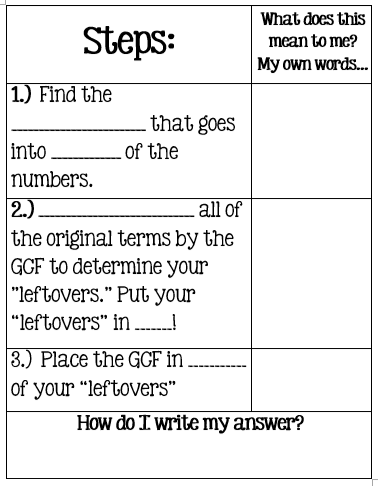 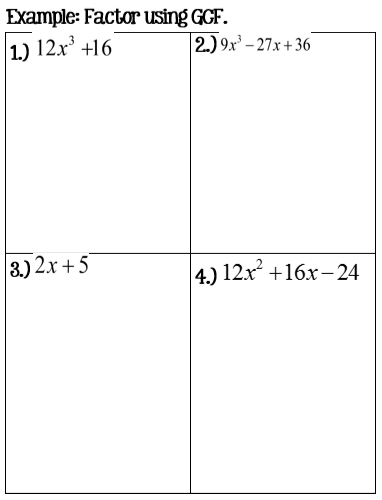 Factoring Quadratic Trinomials where A = 1To factor, ask yourself..._______________________________________________________________________________________________________________Don't forget to ALWAYS start by looking for a GCF!Write your factors as:(________)(_______)There are _________ possible sign combinations for these type of trinomials.Putting it all together!Example: Factor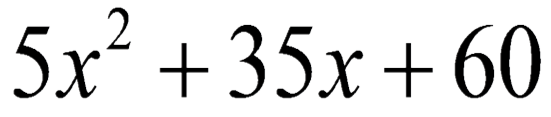 Step # 1: _____________________________________________________Step # 2: ______________________________________________________Split the quadratic in _______ and place at the __________ of each ( ).Place your two numbers (with signs) in the ____________ of each (  ).Multiply to a (_) and Add to a (_)Multiply to a (_) and Add to a (_)Multiply to a (_) and Add to a (_)Multiply to a (_) and Add to a (_)Signs?Signs?Signs?Signs?Examples: FactorExamples: Factor